Lessons 1-2 Practice QuizLabel the following parts of a spreadsheet: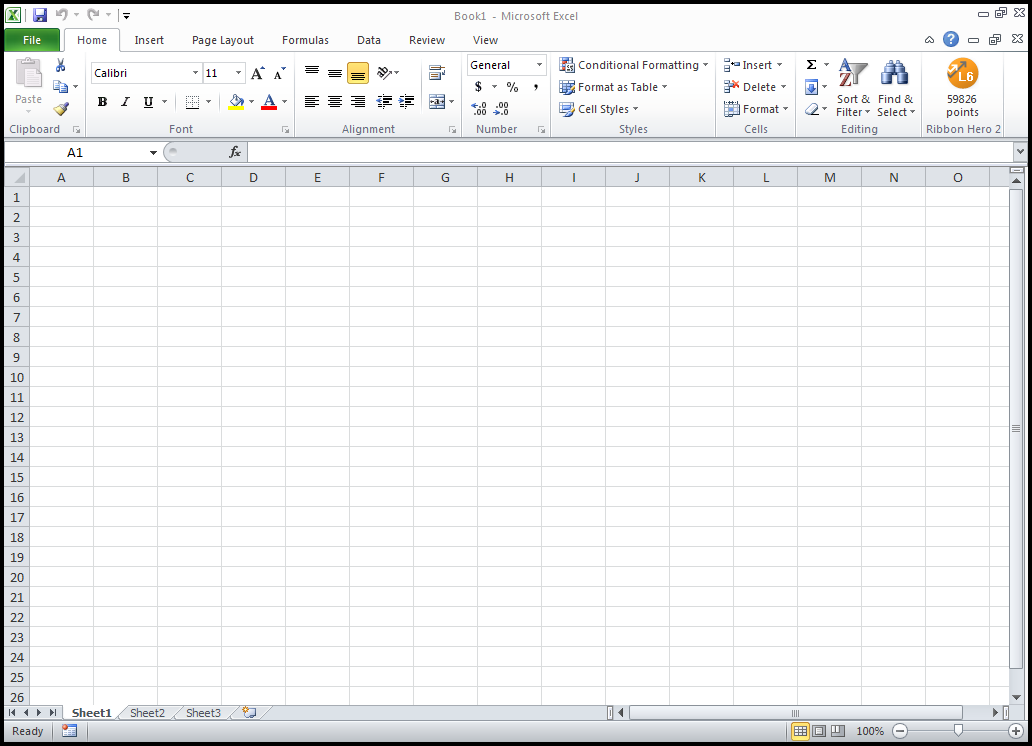 Name the tab and group where each button can be found: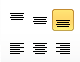 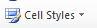 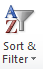 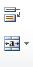 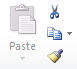 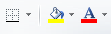 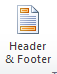 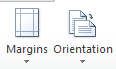 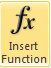 Describe the steps to change a column to currency:_________________________________________________________________________________ _________________________________________________________________________________In your own words, explain absolute value:_________________________________________________________________________________ _________________________________________________________________________________What is the difference between a formula and a function?_________________________________________________________________________________ _________________________________________________________________________________Key in the following spreadsheet in a Microsoft Excel Spreadsheet::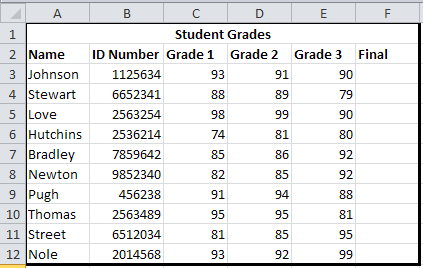 Apply the following changes:Format the student names as bold and itialicsFormat Columns C, D, E and F as percent with 2 decimal placesEnter a function in column F that will average the grades from columns C, D and EIn cell A14, Enter the word AverageIn cell C14, Enter a function that will average the grades from column CCopy the function to cells D14, E14, and F14In Cell A15, enter the word HighestIn cell C15, enter a function that will find the highest grade from column CCopy the function to cells D15, E15, and F15In cell A16, enter the word LowestIn cell C16, enter a function that will find the lowest grade in column CCopy the function to cells D16, E16, and F16Add an accounting border (single line above, double line below) to cells C14, D14, E14, and F14Change the outside border of the entire table to a double line borderAdd a header with your name, today’s date (Feb. 12) and the assignment title (Functions)Save the Excel document as Functions to your H drive.